Приложение 10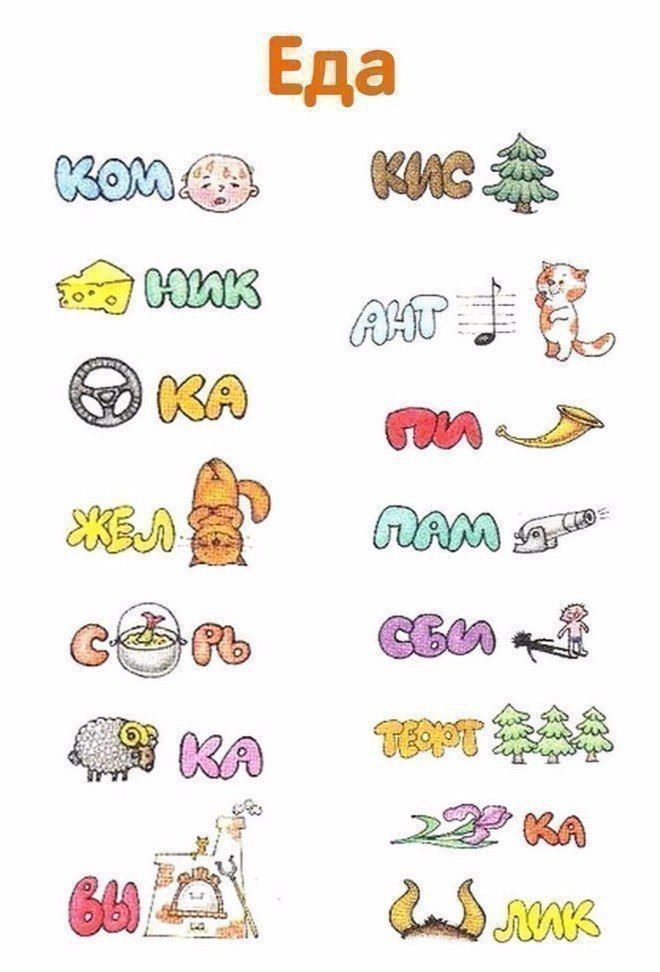 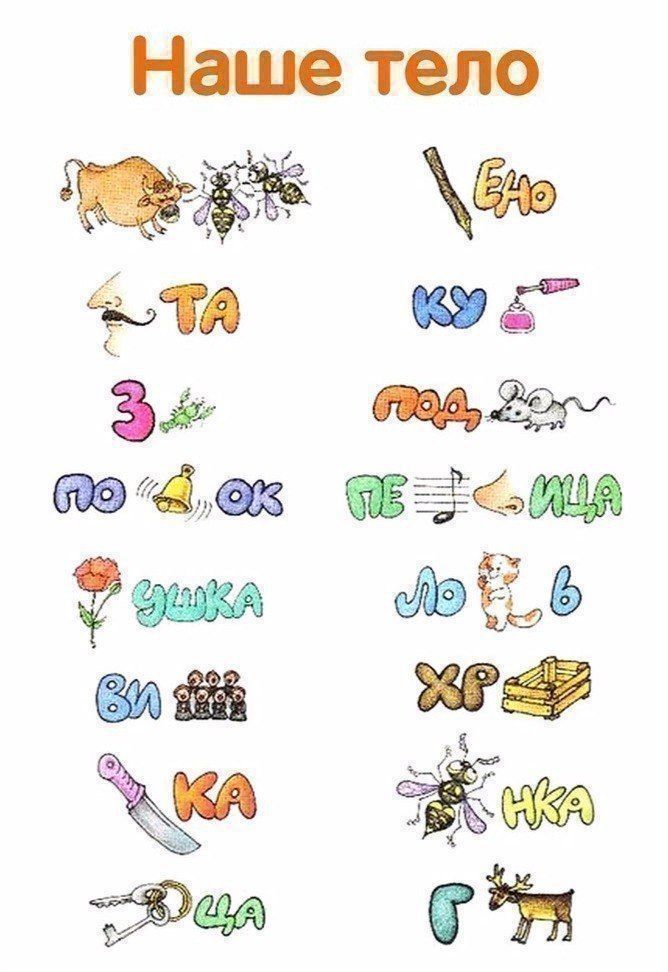 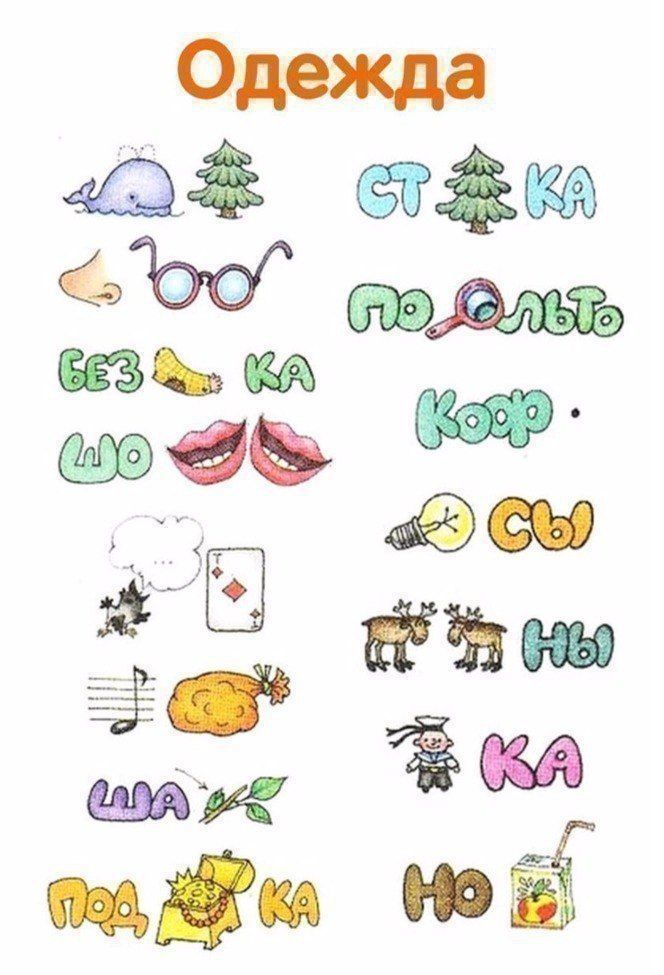 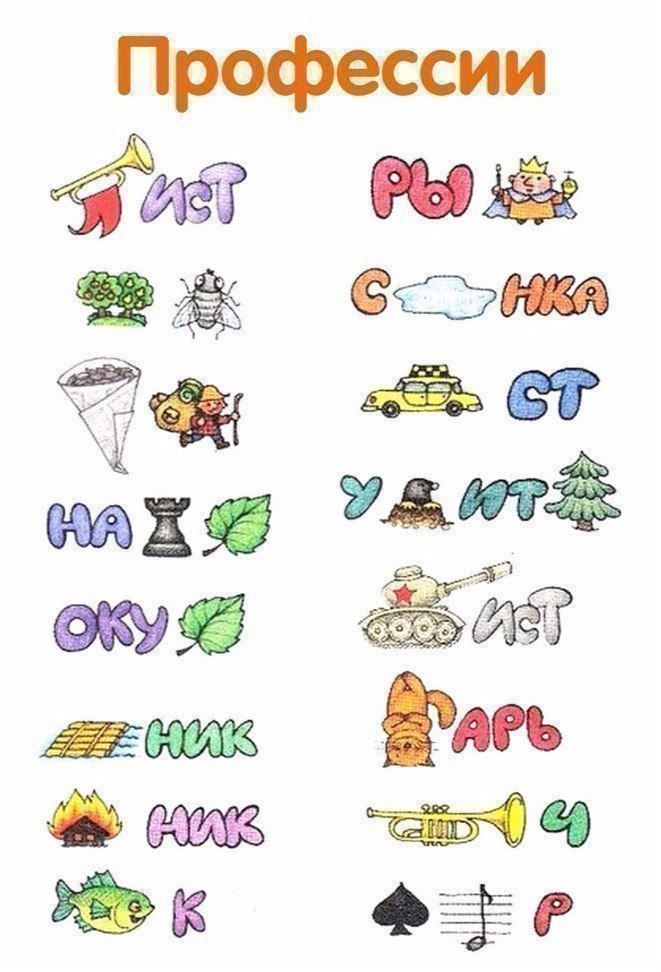 